Муниципальное бюджетное дошкольное образовательное учреждение детский сад № 402Проектная деятельность в старшей группе:«Не шути с огнем!»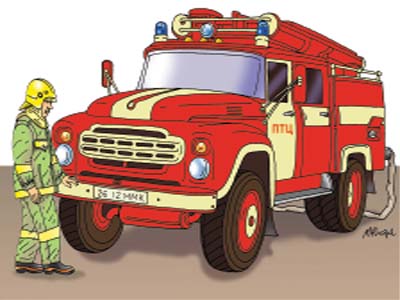                                  Воспитатель:             Родина Е.А.Актуальность проекта:Проект посвящен актуальной проблеме: формированию у детей осознанного и ответственного отношения к выполнению правил пожарной безопасности. Желание постоянно открывать что-то новое, непосредственность часто ставят их перед реальными опасностями. Подсчитано: на тысячу пожаров сто вспыхивает по вине детей, которые становятся  жертвами своего незнания и легкомыслия. Число детей пострадавших от пожара возрастает с каждым годом. Это не может не вызвать тревогу. Родители подходят к этой проблеме не достаточно серьезно. Детям разрешают играть пожароопасными предметами, в доступном месте хранятся спички, зажигалки. Чтобы изменить отношение человека к  этой проблеме, необходимо уже с дошкольного возраста заниматься вопросами  пожарной безопасности. Эта работа должна вестись целенаправленно и систематически. Детскому саду и родителям надо объединить усилия, чтобы уберечь детей от трагедии. В старшей группе № 2 накоплен достаточный наглядный, методический материал по ознакомлению дошкольников с правилами противопожарной безопасности. Проект позволит на основе интегрированного подхода реализовать идею формирования у детей осознанного и ответственного отношения к выполнению правил пожарной безопасности.Данный проект направлен на решение вопросов по ознакомлению детей с пожарной безопасностью.Сроки проведения: 1 месяц (сентябрь)Цель проекта: формирование основы знаний по пожарной безопасности старших  дошкольников.Задачи проекта: Воспитывать чувство осторожности и самосохранения, Воспитывать в детях уверенность в своих силах, Воспитывать чувства благодарности людям, которые помогают нам в трудных ситуациях. Дать понятие детям, что огонь бывает другом, а бывает и врагом.Формировать умение реально оценивать возможную опасность. Формировать чувство повышенной опасности огня – рассказать о признаках и свойствах легковоспламеняющихся предметов. Помочь детям запомнить правила пожарной безопасности. Развивать творческие способности дошкольников.Прививать практические навыки поведения детей при возникновении пожара. Вовлечь родителей в образовательный процесс ДОУ.Прогнозируемый результат: углубление знаний детей о правилах пожарной безопасности, формирование привычки их соблюдения;правильное поведение в экстремальной ситуации (набирать  номер телефона пожарной части,   вести диалог с диспетчером по телефону: четко называть  свой адрес);знать средства пожаротушения;уметь правильно действовать в случае обнаружения пожара;знать о профессии пожарного;профилактика панического страха перед огнём;изменение отношения родителей к данной проблеме; осознанное выполнение правил противопожарной безопасности. Механизм реализации проектаРабота над проектом проводится в несколько этапов:Подготовительный этап (3 дня):1. Провести    опрос детей.2. Подготовить дидактические игры, пособия, атрибуты по пожарной безопасности дошкольников.3. Подобрать методическую, научно-популярную и художественную литературу, иллюстрированный материал. 4. Убедить участников проекта в том, что с помощью противопожарной пропаганды число пожаров и жертв можно уменьшить.Основной этап Реализовать мероприятия по пожарной безопасности с детьми.Заключительный этап (2 дня):Выставка «Пожарная безопасность».Презентация проекта.МероприятияНОД, Беседы-занятия на темы:«Пожарный герой – он с огнем вступает в бой».«А у нас в квартире газ». «Пожарная машина». «Спичка невеличка».«Чтение художественной литературы»И. Тверабукина «Андрейкино дежурство»С. Я. Маршак «Кошкин дом»Л.Н. Толстой «Пожар»Пересказ рассказа Л. Толстого “Пожарные собаки”Д/игры:  «Что пригодится при пожаре?»«Диалоги по телефону»«Знаки пожарной безопасности»«Огнеопасные предметы»Создание развивающей среды: Подбор книг в книжный уголок по теме: «Пожар».Создание дидактических игр по пожарной безопасности. Приобретение сюжетных картинок на тему: «Пожарная безопасность»Атрибуты к сюжетно-ролевой игре «Я – Пожарник»Развлечения: Просмотр мультфильма «Кошкин дом» Викторина «Пожарная безопасность».Взаимодействие с родителями. Консультация для родителей: «Правила поведения при пожаре».Наглядная агитация в приёмной группы. Рассматривание плакатов, иллюстраций на противопожарную тематику.Анкетирование родителей. «Безопасность ребёнка в быту».Планирование по пожарной безопасности на сентябрь месяц в старшей  группе (2017 г.)Итог реализации проекта:Итогом реализации проекта было -  организация выставки детских рисунков по теме: «Пожарная безопасность», которая показала, что у большинства  детей сформировалось осознанное и ответственное отношение к выполнению правил пожарной безопасности. Дети владеют необходимыми знаниями, умениями и навыками, чтобы уметь самостоятельно действовать в экстремальных ситуациях. А также после того как родители вместе с воспитателями объединили усилие по вопросам пожарной безопасности, они поняли, что проблема пожарной безопасности очень серьезная и ей необходимо заниматься уже с дошкольного возраста. Литература:1. Бондаренко Т. М. Комплексные занятия в старшей группе детского сада: Практическое пособие для воспитателей и методистов ДОУ.-Воронеж: ТЦ «Учитель», 2004г.2. Ковинько Л. В. Секреты природы – это так интересно! – М: Линка – Пресс, 2004г.3. Коломеец Н.В. Формирование культуры безопасного поведения у детей 3-7 лет. Издательство «Учитель», 2011.4. Петухова Е.Н. Неделя пожарной безопасности в ДОУ. // Дошкольная педагогика. - 2009 - №1        5. Пикулева Н. Пожарная безопасность.// Дошкольное воспитание. – 2007 - №46. Шорыгина Т. А. Беседы о правилах пожарной безопасности.- ООО «ТЦ Сфера», 2005.Занятия-беседы.Дидактические, развивающие игры и упражненияЧтение художественной литературыРазвлеченияВзаимодействие с родителями1 неделяБеседа с детьми на тему: «Пожарный герой – он с огнем вступает в бой».Цель: рассказать о профессии пожарного, о значимости его труда. «Что пригодится при пожаре?»Игровая задача: быстро и правильно подобрать картинки с изображением предметов пожарной тематики.И. Тверабукина «Андрейкино дежурство»Беседа с родителями на тему: «Правила поведения при пожаре».2неделя:НОД: «А у нас в квартире газ».Цель: углублять знания детей о причинах возникновения пожара.«Диалоги по телефону»Игровая задача: научить детей правильно набирать номер по телефону и давать точные и четкие ответы на вопросы.Чтение стихотворения С.Маршака "Кошкин дом".Просмотр мультфильма «Кошкин дом»3 неделя:НОД «Пожарная машина»Цель: дать понятие о пожарном.Знакомство с пожарной машиной.«Знаки пожарной безопасности»Игровая задача: научить детей правильно называть знаки пожарной безопасности. Чтение Л.Н. Толстой «Пожар»Цель: Познакомить детей с произведение Л.Н. Толстого «Пожар».Наглядная агитация в приёмной группы. Рассматривание плакатов, иллюстраций на противопожарную тематику.4 неделя:НОД «Спичка невеличка». Цель: формировать представление детей о пожароопасных предметах, которыми нельзя самостоятельно пользоваться.«Огнеопасные предметы»Игровая задача: быстро и правильно подобрать картинки с изображением огнеопасных предметов.Пересказ рассказа Л. Толстого “Пожарные собаки”Цели: продолжать формировать у детей осознанное отношение к пожарной безопасности; пополнять знания о пожарной службе и помощниках пожарных – служебных собаках.Выставка рисунков «Пожарная безопасност»Анкетирование родителей. «Безопасность ребёнка в быту». 